Name____________________________________________________________________________ Block__________________ Date____________________________Do Now – Washington Crossing the Delaware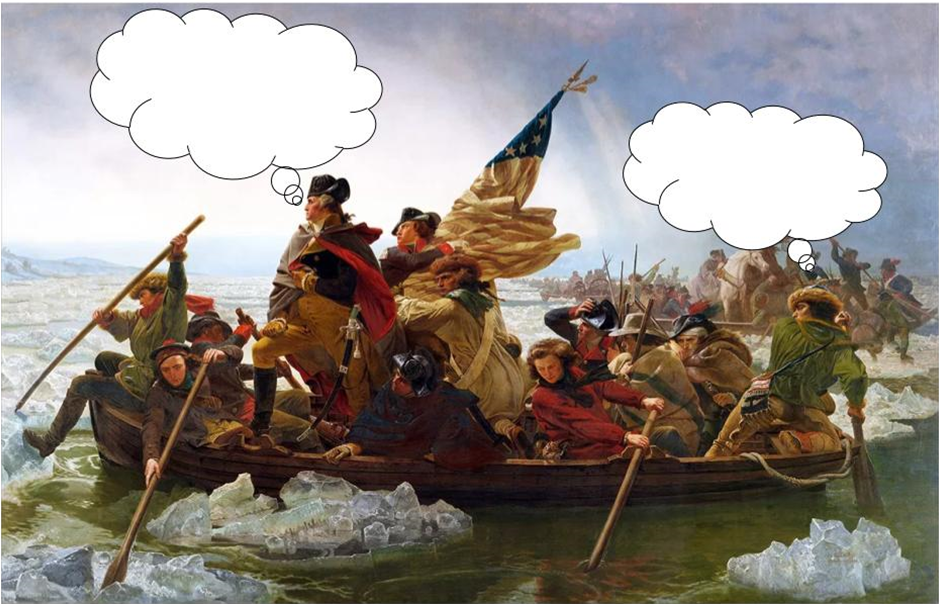  Directions – Use your knowledge, imagination, and creativity to add a relevant thought bubble for Washington and the soldier. Explain GW’s thought below. I think Washington would have thought this because… __________________________________________________________________________________________________ ________________________________________________________________________________________________________________________________________________________________________________________________________________________________________________________________________________________________________________________________________________________________________________________________________________________________________________